Szkoła Podstawowa - Biologia   kl. VII             15.06.2020Drodzy uczniowie, przygotowałam dla Was materiały do lekcji biologii (lekcje w planie są w poniedziałek, natomiast w środę odbywają się egzaminy klasy 8, dlatego nie macie lekcji). W razie  pytań proszę pisać.Pamiętajcie, w tym tygodnia lekcja nie będą się odbywały przez komunikator Messenger.Zdjęcie wykonanej notatki proszę wysłać na mojego e maila: wiktorowiczsylwia14@gmail.com  lub Messengera.Poniedziałek 15.06.2020 r.Temat: Choroby nowotworowe.Cel (uczeń wie):- na czym polega choroba nowotworowa,- jak zapobiegać rozwojowi nowotworów,Nowotwór to grupa zmienionych nowotworowych komórek, które się rozrastają w sposób niekontrolowany przez organizm, tworząc guz.Wyróżniamy nowotwory łagodne oraz złośliwy. Nowotwór złośliwy powstaje wtedy, gdy komórki nowotworu wrastają w sąsiadująca z nim zdrowa komórkę i otaczają się naczyniami krwionośnymi.  Nowotwór złośliwy daje przerzuty, czyli rozprzestrzenia się po organizmie.Do czynników rakotwórczych należą m.in. metale ciężkie (rtęć, ołów), azbest, promieniowanie UV, dym tytoniowy, gazy spalinowe, niektóre wirusy.Nie wolno lekceważyć niepokojących objawów związanych ze zdrowiem, ponieważ mogą one wskazywać na rozwój nowotworu.Większość nowotworów można wyleczyć, pod warunkiem, że ich wykrycie nastąpiło dostatecznie wcześnie i podjęto właściwe leczenie.Zapoznaj się z informacjami na temat zachorowana na różne nowotwory                  w Polsce.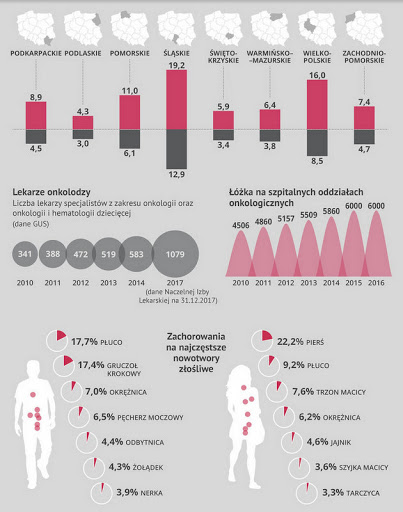 środa 17.06.2020 r.Egzamin klas 8 – dzień wolny od zajęć. 